LYNN GROVE ACADEMY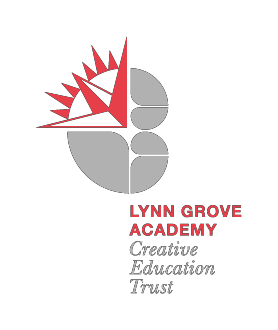 INFORMATION FOR APPLICANTS About the school and local areaOur pupils make Lynn Grove a great place to work. In our school you will find lively positive young people with open minds who are ready to make the best of opportunities that come their way. They understand and uphold our core values of mutual respect, hard work and kindness. They are polite, considerate and engaging; we have many reasons to be proud of them.We are a large and friendly staff team who understand the importance of collaboration to support all our pupils to achieve their full potential.  We invest heavily in professional development and believe in working closely with our neighbouring schools.Our ambition is that every young person should leave us with the attributes of a successful young adult ready for the next stage of their education or training. Through our lessons and through our extracurricular offer we aim to foster a love of learning and interests that will be enriching and sustaining well into adult life.We are committed to offering a broad and balanced curriculum that allows all pupils to follow their interests and supports them to achieve highly.  We never underestimate the importance of pastoral support and have structures in place to provide care and guidance through the challenges of teenage years.   The pastoral team makes a significant contribution to the positive social, moral, cultural and spiritual life of the school. We are proud to be members of the Creative Education Trust family of schools.  As a CET school we have access to outstanding support from the very best experts in school improvement and professional development.  Our pupils benefit from an exciting offer of cross trust enrichment activities and an innovative approach to cross curricular development through the ‘Knowledge Connected’ programme.We have outstanding facilities.  At the heart of the school is our wonderful library which is open daily from 0800 to 1730; popular with pupils, it supports our determination that ‘Lynn Grove Reads!’  Our strong sporting provision is enhanced by our extensive playing fields, 3G pitch and newly opened Hard Court Arena.  Imaginative planning has enabled us to suite subject areas together and to provide extensive social space for our learners during break periods.  We have excellent provision for ICT and an impressive Virtual Learning Environment.We are fortunate to enjoy great support from Lynn Grove parents who show a real interest in the progress of their sons and daughters and contribute to the sense that our school is at the very heart of our community.Lynn Grove is situated between Bradwell and Gorleston, which form part of Great Yarmouth.   The school is situated in a quiet residential area surrounded by extensive playing fields.  We are well positioned for very easy access from Norwich or North Suffolk and we have ample parking for all our staff.  There are 1040 pupils and the school enjoys an excellent reputation in the local community and beyond.  The Design Technology DepartmentDesign Technology is an important subject at Lynn Grove Academy. Resistant Materials, Graphics, Textiles and Food all make a substantial contribution to our goal of helping every pupil to discover what they are good at. Our DT teachers strive to foster a creative approach to learning so that our pupils develop critical, evaluative, design and making skills.In the upper school DT subjects are popular and significant numbers of pupils choose from the range of courses offered in the department. In years 7 and 8, pupils study on a rotation basis. In year 9 they narrow their choices to 2 or 3 of the disciplines allowing for more specialisation and skills development before opting in year 9 at GCSE.With Art and Design our KS3 schemes of work form the practical learning strand of Creative Education Trust’s ambitious and exciting Knowledge Connected Programme. Using the key concepts of structure, pattern, fabrication, meaning, performance and human interaction we aim to encourage pupils to connect their knowledge and develop a framework for further learning.We have very good resources in extremely spacious classrooms and workshop areas. Departments are generously funded and we work hard to ensure that all our teachers have the up to date equipment and resources they need to create a vibrant learning experience for pupils.PERSON SPECIFICATIONThe Creative Education Trust is committed to safeguarding and promoting the welfare of our children and young people and expects all staff and volunteers to share this commitment.  The successful applicant will be required to undertake relevant safeguarding checks in line with Government safer recruitment guidelines.  Essential DesirableQualificationsQTSDegree in relevant subjectRecent and relevant CPDMaster’s level degreeExperienceSuccessful experience of teaching at key stage 3 and 4Knowledge and understandingProven ability to deliver well planned and stimulating lessonsDemonstrable knowledge and understanding of effective behaviour management strategies and the ability to put these into practiceGood knowledge of what constitutes effective teaching and learningExperience devising strategies to support less able children and extend the more ableKnowledge of current educational trends and initiativesUnderstanding of the principles and practice of assessment for learningSkillsData analysis skillsGood organisational skillsGood communication skillsProven ability to establish productive professional relationships with children, colleagues and parentsEqual opportunitiesA demonstrable commitment to supporting and promoting safeguarding, equality and diversityOther requirementsHigh expectations for every student and a proven track record of making a difference to the learning and experience of students inside and outside the classroom